				NATIONAL UGSEL RUGBY A XIII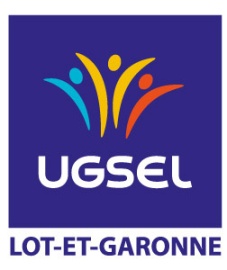 LISTE D’HEBERGEMENTS POSSIBLES. Bastides du Golf d’Albret 0553972075          (11 minutes du stade)www.bastides-albret.frEnviron 30 euros / pers / nuit, petit déjeuner compris.RESIDENCE GOELIA          (4 minutes du stade)https://www.goelia.com/fr/residence/nerac-pays-d-albret.162.4.phpAppartement de 5 personnes, environ 70 euros la nuit.Antonietta Wohkittel 05 53 97 25 31. CAMPING DOMAINE DE LISLEBONNE A REAUP-LISSE          (20 minutes du stade)www.camping-lac-lislebonne.com25.26€/personne pour un hébergement en mobile-homes (1 majeur + 5 mineurs)27.60€/personne pour un hébergement en chalets (1 majeur + 5 mineurs)Taxe de séjour : 0.40€/nuit/personne majeurePoint repas chaud possible au collège Sainte Claire de Nérac à côté du stade.(réservation via le questionnaire)